ПРОЕКТ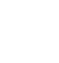 НОВООДЕСЬКА МІСЬКА РАДАМИКОЛАЇВСЬКОЇ ОБЛАСТІР І Ш Е Н Н ЯКеруючись пунктом 34 частини 1 статті 26 Закону України «Про місцеве самоврядування в Україні», відповідно статей 12, 81, 118, 122 Земельного Кодексу України, пункту 21 Перехідних Положень Земельного кодексу України, Закону України № 2498-VIII «Про внесення змін до деяких законодавчих актів України щодо вирішення питання колективної власності на землю, удосконалення правил землекористування у масивах земель  с/г призначення, запобігання рейдерству та стимулювання зрошення в Україні», пункту «і» частини другої статті 25 Закону України «Про землеустрій», статей 3, 5 Закону України «Про порядок виділення в натурі (на місцевості) земельних ділянок власникам земельних часток (паїв)», розглянувши заяву громадянки України Чернозуб Л. П.  (за рішенням суду від 01.10.2014 року  опікун над недієздатним гр. Анастасьєвим С.П.) про надання дозволу на розробку технічної документації із землеустрою щодо встановлення (відновлення) меж земельної ділянки в натурі (на місцевості) для ведення товарного сільськогосподарського виробництва, за рахунок земель колишньої колективної власності КСП «Шлях до комунізму», розташованої в межах території Новоодеської міської ради, враховуючи рекомендації постійної комісії з питань аграрно-промислового розвитку та екології,  міська рада В И Р І Ш И Л А: 1. Надати гр. Чернозуб Людмилі Павлівні дозвіл на розробку технічної документації із землеустрою щодо встановлення (відновлення) меж земельної ділянки в натурі (на місцевості)  для ведення товарного сільськогосподарського  виробництва загальною площею 2,0629 га, яку успадкував громадянин Анастасьєв Сергій Павлович, відповідно сертифікату на земельну частку (пай) серії МК № 0074183 зареєстрованого від 10.07.1996 року та свідоцтва  про право на спадщину за законом від 13.04.2004 року спадкова справа № 644/2003 зареєстрована в реєстрі за № 3-234, із земель колишньої колективної власності КСП «Шлях до комунізму», розташованої в межах території Новоодеської міської ради.2. Рекомендувати громадянці Чернозуб Людмилі Павлівні замовити технічну документацію із землеустрою щодо встановлення (відновлення) меж земельної ділянки в натурі (на місцевості) у суб'єкта господарювання, яка має ліцензію на проведення робіт із землеустрою згідно із законом.3. Розроблену відповідно до чинного законодавства технічну документацію із землеустрою подати на розгляд та затвердження сесії Новоодеської міської ради.4. Контроль за виконання цього рішення покласти на постійну комісію  міської ради з питань аграрно-промислового розвитку та екології.Міський голова					Олександр ПОЛЯКОВВід 27.05.2021 р. №  	м. Нова Одеса         ІХ (позачергова) сесія восьмого скликанняПро надання дозволу гр. Чернозуб Л. П. на розробку технічної документації із землеустрою щодо встановлення (відновлення) меж земельної ділянки в натурі (на місцевості) для ведення товарного сільськогосподарського виробництва із земель колишньої колективної власності КСП «Шлях до комунізму»